Name 	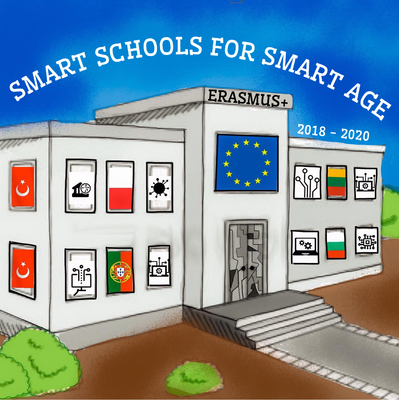 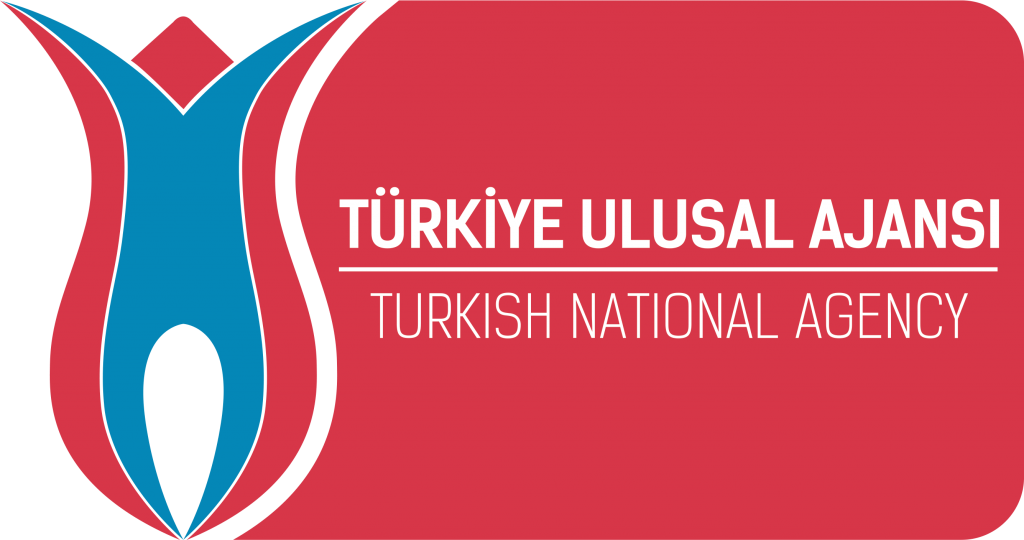 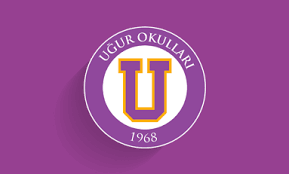 Part A: Circle True or FalseIn the Tortoise and the Hare, the hare is overconfident. T	FWhen we put human characteristics or personalities onto the animal characters we call it “personification”.	T	FThe setting of a fable is very important.	T	FCharacters in fables are complicated and complex.	T	FAesop told stories to show how foolish and wise humans are.	T	FPart B: Match the Fable and the Moral.The Jackdaw and the Pigeons 		A) Never call wolf.The Bear and the Traveler  	B) Show mercy – and you’ll get mercy back.The Lion and the Mouse 		C) Be true to who you are.Tortoise and the Hare  	Slow and steady wins the race.The Bored Shepherd Boy  	There’s a time to dream and a time to be practical.Read a Fable: Squirrel and Brown BearIt was a beautiful October day in the forest. Squirrel was busy gathering food – nuts and acorns and digging into the ground and burying it. She had put dry leaves, soft moss and many nuts and berries into her burrow. She knew that the winter was on its  way and she was getting her home ready. She knew that she’d sleep most of the winter but from time to time she’d wake up and want a snack – and it would be all ready for her.She scampered past Brown Bear. Bear laughed and said, “You’re too busy –  relax! Be like me and stretch out in the sun a while. This is a lovely day and it looks like we will have nice weather a long time.”“No thank you Brown Bear” said Squirrel, and she carried on gathering nuts. Bear chuckled and stretched out in the sun. “Life’s more than work” he said.October passed into November and the sun beamed on. Bear was stretched out on his favourite rock when Squirrel scampered past. “All you do is work” he said. “Come and sit in the sun and watch the world go by.”“Thank you Bear but I’ve things to do” Squirrel said politely and scurried off in search of a nut.Finally, her burrow was full for winter. There were many sunny days when she worked. But all the while, Bear slept and stretched in the sun. Suddenly, the sun went away and heavy snows came very early.Squirrel shut her burrow door, snuggled down and went to sleep with a full tummy. Bear looked around desperately for food – but there was not much to be found – it looked like a long winter ahead of him.What is the moral of this story?List 3 fable elements in this story.